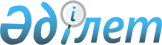 О создании рабочей группы по выработке предложений по вопросам решения проблем Приаралья
					
			Утративший силу
			
			
		
					Распоряжение Премьер-Министра Республики Казахстан от 21 февраля 2005 года
N 29-p. Утратило силу распоряжением Премьер-Министра Республики Казахстан от 23 мая 2007 г. N 135-р

       Сноска. Распоряжение Премьер-Министра РК от 21 февраля 2005 года N 29-p утратило силу распоряжением Премьер-Министра РК от 23 мая 2007 г. N  135-р .              В целях выработки предложений по вопросам решения проблем Приаралья: 

      1. Создать рабочую группу в следующем составе: Келимбетов              - Министр экономики и бюджетного 

Кайрат Нематович          планирования Республики Казахстан, 

                          руководитель  Исаев                   - вице-министр экономики и бюджетного 

Батырхан Арысбекович      планирования Республики Казахстан, 

                          заместитель руководителя 

 

  Кусаинов                - директор Департамента региональной 

Марат Апсеметович         политики и межбюджетных отношений 

                          Министерства экономики и бюджетного 

                          планирования Республики Казахстан, 

                          секретарь Асанов                  - вице-министр юстиции 

Жакип Кажманович          Республики Казахстан Абылгазин               - вице-министр транспорта 

Талгат Байтемирович       и коммуникаций Республики Казахстан 

 

  Бекжанов                - вице-министр охраны окружающей среды 

Жамбул Лесбекович         Республики Казахстан 

 

  Дуйсенова               - вице-министр труда и социальной защиты 

Тамара Босымбековна       населения Республики Казахстан 

 

  Бультаев                - депутат Сената Парламента 

Куаныш Кульбаевич         Республики Казахстан (по согласованию) 

 

  Досманбетов             - депутат Сената Парламента 

Бакберген Сарсенович      Республики Казахстан (по согласованию) 

 

  Джалмагамбетова         - депутат Сената Парламента 

Светлана Жакияновна       Республики Казахстан (по согласованию) 

 

  Иманкулов               - депутат Сената Парламента 

Идельбай Исламович        Республики Казахстан (по согласованию) 

 

  Сапиев                  - депутат Сената Парламента 

Оналбек                   Республики Казахстан (по согласованию) 

 

  Абишев                  - депутат Мажилиса Парламента 

Булат Алимбаевич          Республики Казахстан (по согласованию) 

 

  Агатаева                - депутат Мажилиса Парламента 

Куляш Абдибековна         Республики Казахстан (по согласованию) 

 

  Аубакиров               - депутат Мажилиса Парламента 

Токтар Онгарбаевич        Республики Казахстан (по согласованию) 

 

  Аяшев                   - депутат Мажилиса Парламента 

Оналбай                   Республики Казахстан (по согласованию) 

 

  Аяшов                   - депутат Мажилиса Парламента 

Райымбек Аяшулы           Республики Казахстан (по согласованию) 

 

  Караманов               - депутат Мажилиса Парламента 

Узакбай Караманович       Республики Казахстан (по согласованию) 

 

  Назарбаева              - депутат Мажилиса Парламента 

Дарига Нурсултановна      Республики Казахстан (по согласованию) 

 

  Рустемов                - депутат Мажилиса Парламента 

Нурбах Турарович          Республики Казахстан (по согласованию) 

 

  Шаханов                 - депутат Мажилиса Парламента 

Мухтар Шаханулы           Республики Казахстан (по согласованию) 

 

  Абдумомунов             - вице-министр образования и науки 

Азамат Курманбекович      Республики Казахстан 

 

  Диканбаева              - вице-министр здравоохранения 

Сауле Алкеевна            Республики Казахстан 

 

  Тунгышбеков             - председатель Комитета по делам сельских 

Санат Тунгышбекович       территорий Министерства сельского 

                          хозяйства Республики Казахстан 

 

  Тохсеитова              - заместитель директора Департамента 

Гульнар Муслимовна        социальных нормативов и реабилитации 

                          инвалидов Министерства труда и 

                          социальной защиты населения 

                          Республики Казахстан 

 

  Базарбаев               - начальник управления экологического 

Сапар Канатбаевич         мониторинга и научно-информационного 

                          обеспечения Департамента стратегического 

                          планирования и анализа Министерства 

                          охраны окружающей среды Республики Казахстан 

 

  Куанышбаев              - начальник отдела экспертизы подзаконных 

Ермек Мекебайулы          актов в непроизводственной сфере 

                          управления экспертизы подзаконных актов 

                          Департамента подзаконных актов 

                          Министерства юстиции Республики Казахстан 

      2. Рабочей группе до 1 июня 2005 года выработать и внести на рассмотрение в Правительство Республики Казахстан предложения по вопросам решения проблем Приаралья.        Премьер-Министр 
					© 2012. РГП на ПХВ «Институт законодательства и правовой информации Республики Казахстан» Министерства юстиции Республики Казахстан
				